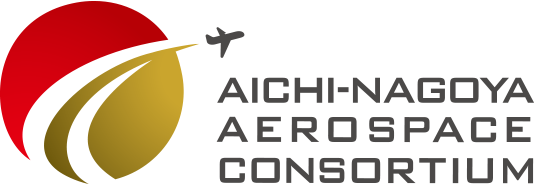 あいち・なごやエアロスペースコンソーシアム第７回名古屋ものづくりワールド出展支援申込書第７回名古屋ものづくりワールドにおける、あいち・なごやエアロスペースコンソーシアムの出展支援を希望される方は、下記様式に必要事項を記入のうえ、申込先アドレスへ電子メールにてお申込みください。※印欄の回答内容は、応募状況により選考に活用させていただきます。出展企業名　住所　ご担当者名　　　　　　　　　　　　　　　　部署・役職（　　　　　　　　　　　　　）電話番号　E-mailアドレス　　　　　　　　　　　　　　　　　　＠愛知県内にある本社機能、製造、設計、開発等の拠点※　名称：　住所（上記住所と異なる場合）：該当するものにチェックを入れてください（複数選択可） 中小企業（中小企業基本法による）　　　　　   中堅企業（中小企業に該当しない企業で資本金10億円未満の企業） 大企業                             地域未来牽引企業に指定貴社における航空宇宙産業の位置づけ、方針、販路開拓の取り組み状況等※貴社における全体の売上または売上総利益と旅客機製造の売上※支援対象企業は、以下の要件を全て満たすものとする。（ア～カは、表内の各欄を示す）ア ＞ イ かつ ウ ＞ エ　（ア ≦ イの場合は、オ ＞ カ かつ ウ ＞ エ）ウ ＞ 0千円事務局への通信・要望欄以下の内容を確認のうえ、チェックボックスにチェックを入れてください。１．第７回名古屋ものづくりワールドへの出展に関し、国または独立行政法人の補助制度による給付、もしくは国庫負担のある他の補助金等を受けた場合、本支援を受けることはできません。疑義がある場合には事前に事務局へご相談ください。２． 説明会、商談会等において、あいち・なごやエアロスペースコンソーシアムが撮影した写真　 を同コンソーシアムやその構成機関のウェブサイト、LinkedIn等の広報媒体に掲載させていただくことがあります。※特に掲載に支障がある場合には個別にご相談ください。  上記全てを理解した上で申込みいたします。当該商談会に関し、上記にあたる国庫補助等の申請は行いません。  本申込書に記載した内容に虚偽がないことを誓約します。